PENGARUH GASTRODIPLOMACY KOREA SELATAN TERHADAP PENGEMBANGAN POTENSI EKONOMI KREATIF INDONESIA SUBSEKTOR KULINERSKRIPSIDiajukan untuk Memenuhi Salah Satu Syarat Dalam Menempuh Ujian Sarjana Program Strata Satu Pada Jurusan Ilmu Hubungan Internasional Oleh:TIFFANI MUTHIA KANZANIM 122030108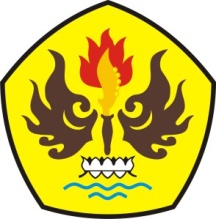 FAKULTAS ILMU SOSIAL DAN ILMU POLITIKUNIVERSITAS PASUNDANBANDUNG2016